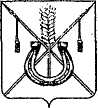 АДМИНИСТРАЦИЯ КОРЕНОВСКОГО ГОРОДСКОГО ПОСЕЛЕНИЯКОРЕНОВСКОГО РАЙОНАПОСТАНОВЛЕНИЕот 15.08.2014   		                                     			         № 794г. КореновскОб осуществлении бюджетных инвестиций в объект капитального строительства по обеспечению в целях жилищного строительства земельных участков инженерной инфраструктурой, в том числе предоставленных (предоставляемых) семьям, имеющим трехи более детей, а также под жилье эконом-класса и жилье из быстровозводимых конструкцийВ целях развития жилищного строительства на территории Кореновского городского поселения Кореновского района, в соответствии с Федеральным законом от 25.02.1999 года № 39-ФЗ «Об осуществлении инвестиционной деятельности в Российской Федерации, осуществляемой в форме капитальных вложений», руководствуясь Уставом Кореновского городского поселения Кореновского района администрация Кореновского городского поселения Кореновского района п о с т а н о в л я е т:Осуществить подготовку и реализацию бюджетных инвестиций за счет средств краевого и местного бюджетов в форме капитальных вложений в основные средства по объекту капитального строительства по обеспечению в целях жилищного строительства земельных участков инженерной инфраструктурой, в том числе предоставленных (предоставляемых) семьям, имеющим трех и более детей, а также под жилье эконом-класса и жилье из быстровозводимых конструкций согласно приложению к настоящему постановлению.Общему отделу администрации Кореновского городского поселения Кореновского района (Воротникова) опубликовать настоящее постановление в средствах массовой информации и разместить его на официальном сайте органов местного самоуправления Кореновского городского поселения Кореновского района в сети Интернет. Контроль за исполнением настоящего постановления возложить                 на заместителя главы Кореновского городского поселения Кореновского      района, начальника отдела по гражданской обороне и чрезвычайным               ситуациям Ю.В.Малышко.Постановление вступает в силу после его подписания.ГлаваКореновского городского поселения Кореновского района						                          Е.Н.ПергунИНФОРМАЦИЯоб объекте капитального строительства по обеспечению в целях жилищного строительства земельных участков инженерной инфраструктурой, в том числе предоставленных (предоставляемых) семьям, имеющим трех и более детей, а также под жилье эконом-класса и жилье из быстровозводимых конструкций в г.КореновскеОсновные технико-экономические показатели по объектуОбъем финансового обеспеченияНачальник финансово-экономическогоотдела администрации Кореновского городского поселения							            Ю.А.КиричкоПРИЛОЖЕНИЕУТВЕРЖДЕНАпостановлением администрации         Кореновского городского поселения     Кореновского районаот 15.08.2014  № 7941.1.Наименование инвестирования (цель осуществления бюджетных инвестиций): строительство, реконструкция, в том числе с элементами реставрации, техническое перевооружениеСтроительство инженерных сетей юго-западного микрорайона города Кореновска (1 этап)2.Наименование заказчикаАдминистрация Кореновского городского поселения Кореновского района3.Наименование застройщикаАдминистрация Кореновского городского поселения Кореновского района4. Площадь земельного участка под застройку, га43,035.Плановый срок строительства сетейсентябрь 2014 - март 2015 годаПоказательИсточник финансирования, рублейПериод реализацииПериод реализацииПоказательИсточник финансирования, рублейВсего2014 годСметная стоимость объекта капитального строительства Всего93 457 000,093 457 000,0Сметная стоимость объекта капитального строительства Краевой бюджет74 765 600,074 765 600,0Сметная стоимость объекта капитального строительства Местный бюджет18 691 400,018 691 400,0Общий объем инвестиций, предоставляемых на реализацию объекта капитального строительстваВсего93 457 000,093 457 000,0Краевой бюджет74 765 600,074 765 600,0Местный бюджет18 691 400,018 691 400,0